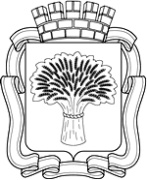 Российская ФедерацияАдминистрация города КанскаКрасноярского краяПОСТАНОВЛЕНИЕ20.05.2019 г.									   № 446О внесении изменений в постановление администрации г. Канска от 21.10.2014 № 1763В соответствии с  пунктом 3 статьи 269.2 Бюджетного кодекса Российской Федерации, руководствуясь статьями 30, 35 Устава города Канска, ПОСТАНОВЛЯЮ:1.	Внести в постановление администрации г. Канска от 21.10.2014 № 1763 «Об утверждении Порядков осуществления полномочий органом внутреннего муниципального финансового контроля администрации города Канска по внутреннему муниципальному финансовому контролю и контролю в сфере закупок товаров, работ, услуг для обеспечения муниципальных нужд» (далее – постановление) следующие изменения:1.1.	Дополнить  раздел 1. «Общие положения»  Порядка осуществления полномочий органом внутреннего муниципального финансового контроля администрации города Канска по внутреннему муниципальному финансовому контролю пунктом 1.15 следующего содержания:«1.15. Порядок осуществления полномочий органом контроля определяется настоящим Порядком, а также стандартом осуществления внутреннего муниципального финансового контроля СФК 1 «Общие правила проведения контрольного мероприятия».».2.	Контроль за исполнением настоящего постановления возложить на заместителя главы города по экономике и финансам Н.В. Кадач.3.	Опубликовать настоящее постановление в газете «Канский вестник» и разместить на официальном сайте муниципального образования город Канск в сети Интернет.4.	Постановление вступает в силу со дня его официального опубликования.Глава города Канска                                                                         А.М. Береснев